ПОСТАНОВЛЕНИЕот « 11 »   января  2021г		 №1                               пос.Манычский Об утверждении Плана мероприятий по противодействию коррупции в Манычском сельском  муниципальном образовании Республики Калмыкия на 2021г.	В соответствии с Законом Республики Калмыкия от 27 июня 2008г. № 18-IV- З «О противодействии коррупции в Республике Калмыкия, Уставом Манычского сельского  муниципального образования Республики Калмыкия постановляю:	1. Разработать и утвердить План мероприятий по противодействию коррупции в Манычском сельском   муниципальном образовании Республики Калмыкия на 2021 год. Глава Манычского СМО РК                                          О.И.Кузьменко                                                                                                               Утвержден Постановлением  Главы                                                                                                             администрации Манычского СМО РК№ 1 от 11.01..2021г.ПЛАН
мероприятий по противодействию коррупции в Манычском сельском муниципальном образовании Республики Калмыкия на 2021 годМанычское СМО«О ходе реализации мер по противодействию коррупции1.Разработка проектов нормативных правовых актов в сфере противодействия коррупции в случае принятия соответствующих федеральных нормативных правовых актов.Список Комиссии по предупреждению и противодействию коррупцииВ Манычском СМО РКПредседатель комиссииПономарев Василий Васильевич – председатель Собрания депутатов Манычского СМОЗам.председателяКузьменко Ольга Ивановна-глава Манычского СМОЧлены комиссии1.Салынов Иван Владимирович-УУП (с м/д с.Яшалта)МО МВД РФ «Городовиковский»2.Казначеева Наталья Алексеевна-директор МБОУ «Манычская СОШ»3.Ошкаева Валентина Борисовна-специалист Манычского СМО АДМИНИСТРАЦИЯМАНЫЧСКОГО РАЙОННОГО МУНИЦИПАЛЬНОГО ОБРАЗОВАНИЯРЕСПУБЛИКИ КАЛМЫКИЯ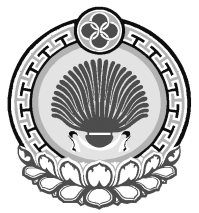 ХАЛЬМГ  ТАНhЧИН ЯШАЛТИНСК  РАЙОНА МАНЫЧСК МУНИЦИПАЛЬНБYРДЭЦИИНАДМИНИСТРАЦтел/факс/84745/97253, manicheskoe.smo@mail.ruтел/факс/84745/97253, manicheskoe.smo@mail.ruтел/факс/84745/97253, manicheskoe.smo@mail.ru № п/пНаименование мероприятияСрок
исполненияОтветственные исполнители № п/пНаименование мероприятияСрок
исполненияОтветственные исполнители № п/пНаименование мероприятияСрок
исполненияОтветственные исполнителиОрганизационные мероприятияОрганизационные мероприятияОрганизационные мероприятияОрганизационные мероприятияРазработка проектов нормативных правовых актов в сфере противодействия коррупции в случае принятия соответствующих федеральных нормативных правовых актовпо мере необходимости Администрация Манычского СМО Рассмотрение вопросов о ходе реализации антикоррупционной политики, мероприятий ведомственных планов.по итогам полугодийАдминистрация Манычского СМО Рассмотрение на рабочих совещаниях в органах местного самоуправления вопросов правоприменительной практики по результатам вступивших в законную силу решений судов, признания недействительными правовых актов, незаконными решений и действий (бездействия) указанных органов, организаций и их должностных лиц в целях выработки и принятия мер по предупреждению и устранению причин выявленных нарушенийежеквартальноАдминистрация Манычского СМОЗаслушивание органами местного самоуправления Манычского СМО  РК отчетов руководителей подведомственных учреждений о работе по противодействию коррупциипо ведомственным планамАдминистрация Манычского СМО Осуществление мероприятий по контролю за реализацией органами местного самоуправления Манычского СМО РК ведомственных планов противодействия коррупциипо отдельному плануАдминистрация Манычского СМО Профилактика коррупционных и иных правонарушений при прохождении муниципальной службыПрофилактика коррупционных и иных правонарушений при прохождении муниципальной службыПрофилактика коррупционных и иных правонарушений при прохождении муниципальной службыПрофилактика коррупционных и иных правонарушений при прохождении муниципальной службыРассмотрение результатов работы кадровых служб  органов местного самоуправления по проверке достоверности сведений о доходах, расходах, об имуществе и обязательствах имущественного характера, предоставляемых гражданами, поступающими на муниципальную службу, муниципальными гражданскими служащими при прохождении ими службы, а также о доходах, об имуществе и обязательствах имущественного характера супруги (супруга) и несовершеннолетних детей за соответствующий год в соответствии с Федеральным законом от 27 июля 2004 г. № 79-ФЗ «О государственной гражданской службе Российской Федерации», осуществлению контроля за соответствием расходов лица, замещающего государственную должность (иного лица), расходов его супруги (супруга) и несовершеннолетних детей общему доходу данного лица и его супруги (супруга) за три последних года, предшествующих совершению сделки в соответствии с Федеральным законом от 3 декабря 2012 г. № 230-ФЗ «О контроле за соответствием расходов лиц, замещающих государственные должности, и иных лиц их доходам», а также по профилактике коррупционных и иных нарушений.2 кварталАдминистрация Манычского СМО Размещение сведений о доходах, расходах, об имуществе и обязательствах имущественного характера муниципальных служащих, их супруг (супругов) и несовершеннолетних детей на официальных сайтах органов местного самоуправления Манычского СМО  РК в информационно-телекоммуникационной сети «Интернет» в подразделе «Антикоррупционная деятельность» или «Противодействие коррупции»майКадровая служба администрации Манычского СМО РКПроведение заседаний комиссий по соблюдению требований к служебному поведению муниципальных служащих и урегулированию конфликта интересовпо мере необходимостикомиссия по соблюдению требований к служебному поведению муниципальных служащих и урегулированию конфликта интересовОрганизация работы по разъяснению муниципальным служащим положений действующего законодательства Российской Федерации и Республики Калмыкия о противодействии коррупции, в том числе об уголовной ответственности за коррупционные правонарушения, об увольнении в связи с утратой доверия, о порядке проверки достоверности и полноты сведений, представляемых муниципальным служащими  в соответствии с действующим законодательствомежеквартальноАдминистрация Манычского СМО РКОрганизация работы по доведению до граждан, поступающих на муниципальную службу положений действующего законодательства Российской Федерации и Республики Калмыкия о противодействии коррупции, в том числе об ответственности за коррупционные правонарушения, о порядке проверки достоверности и полноты сведений, представляемых гражданами, претендующими на замещение должностей  муниципальной службы в течение годаКадровая служба администрации Манычского СМО РКОрганизация работы по реализации в органах местного самоуправления Манычского СМО РК требований статьи 12 Федерального закона «О противодействии коррупции»в течение годаАдминистрация Манычского СМО Рассмотрение сообщений о фактах обращения в целях склонения муниципальных служащих к совершению коррупционных правонарушений и результатах проверки сведений, содержащихся в указанных обращенияхпо мере поступления обращений,в течение трех дней со дня поступленияАдминистрация Манычского СМО Проведение мероприятий по формированию в органах власти негативного отношения к дарению подарков муниципальным служащим в связи с их должностным положением или в связи с исполнением ими служебных обязанностейв течение года Администрация Манычского СМО Антикоррупционная экспертиза нормативных правовых актов и проектов нормативных правовых актовАнтикоррупционная экспертиза нормативных правовых актов и проектов нормативных правовых актовАнтикоррупционная экспертиза нормативных правовых актов и проектов нормативных правовых актовАнтикоррупционная экспертиза нормативных правовых актов и проектов нормативных правовых актовОсуществление антикоррупционной экспертизы нормативных правовых актов и проектов нормативных правовых актов в соответствии с действующим законодательствомв течение годаАдминистрация Манычского СМО  РКРазмещение на официальных сайтах  органов местного самоуправления текстов подготовленных ими проектов нормативных правовых актов с указанием даты начала  и окончания приема заключений по результатам независимой антикоррупционной экспертизыне позднее10 рабочих днейсо дня разработки проектовАдминистрация Манычского СМО  РКРеализация антикоррупционной политики в сфере экономики, использования муниципального имущества имущества Манычского СМО РК, закупок товаров, работ, услуг для обеспечения муниципальных нужд, миграционных отношенийРеализация антикоррупционной политики в сфере экономики, использования муниципального имущества имущества Манычского СМО РК, закупок товаров, работ, услуг для обеспечения муниципальных нужд, миграционных отношенийРеализация антикоррупционной политики в сфере экономики, использования муниципального имущества имущества Манычского СМО РК, закупок товаров, работ, услуг для обеспечения муниципальных нужд, миграционных отношенийРеализация антикоррупционной политики в сфере экономики, использования муниципального имущества имущества Манычского СМО РК, закупок товаров, работ, услуг для обеспечения муниципальных нужд, миграционных отношенийОсуществление контроля за целевым, рациональным и эффективным использованием бюджетных средств, в том числе в рамках реализации федеральных целевых программ, республиканских государственных программ, муниципальных программ, приоритетных национальных проектов, модернизации жилищно-коммунального и сельского хозяйства, здравоохранения, образования и других проектов, реализуемых на территории Манычского СМО РКежеквартальноКонтрольно-ревизионная комиссия Манычского СМО  РКОбязательное опубликование в средствах массовой информации или размещение на официальных сайтах в сети Интернет решений  органов местного самоуправления о выделении грантов, субсидий и других мер поддержки, которые оказываются тем или иным субъектам, в том числе предпринимательской деятельностив течение годаАдминистрация Манычского СМО Привлечение граждан и институтов гражданского общества к реализации антикоррупционной политикиПривлечение граждан и институтов гражданского общества к реализации антикоррупционной политикиПривлечение граждан и институтов гражданского общества к реализации антикоррупционной политикиПривлечение граждан и институтов гражданского общества к реализации антикоррупционной политикиСовершенствование работы антикоррупционных «горячих линий», разделов «обратной связи» на официальных сайтах  органов местного самоуправления, позволяющих гражданам и представителям организаций сообщать об известных им фактах коррупции, в том числе на условиях анонимностипостоянноАдминистрация Манычского СМО Антикоррупционная пропаганда, формирование в обществе нетерпимого отношения к проявлениям коррупции и информационное обеспечение реализации антикоррупционной политики в Республике КалмыкияАнтикоррупционная пропаганда, формирование в обществе нетерпимого отношения к проявлениям коррупции и информационное обеспечение реализации антикоррупционной политики в Республике КалмыкияАнтикоррупционная пропаганда, формирование в обществе нетерпимого отношения к проявлениям коррупции и информационное обеспечение реализации антикоррупционной политики в Республике КалмыкияАнтикоррупционная пропаганда, формирование в обществе нетерпимого отношения к проявлениям коррупции и информационное обеспечение реализации антикоррупционной политики в Республике КалмыкияПодготовка и размещение на официальных сайтах в информационно-телекоммуникационной сети «Интернет»  органов местного самоуправления информационных материалов (пресс-релизов, сообщений и др.) о ходе реализации антикоррупционной политикиежеквартально Администрация Манычского СМО Размещение в зданиях и помещениях, занимаемых  органами местного самоуправления, подведомственными им муниципальными организациями мини-плакатов социальной рекламы, направленных на профилактику коррупционных проявлений со стороны граждан и предупреждение коррупционного поведения муниципальных служащих, уличных баннеров и билбордовв течение годаАдминистрация Манычского СМО Проведение мероприятий по формированию нетерпимого отношения к проявлениям коррупции в процессе организации антикоррупционного образованияв течение годаАдминистрация Манычского СМО  РКАнтикоррупционное образованиеАнтикоррупционное образованиеАнтикоррупционное образованиеАнтикоррупционное образованиеОрганизация обеспечения соответствия учебных курсов, предметов, дисциплин (модулей), направленных на решение задач формирования антикоррупционного мировоззрения, повышения уровня правосознания и правовой культуры обучающихся, действующему законодательству Российской Федерации и Республики Калмыкия о противодействии коррупциипо мере необходимостиАдминистрация Манычского СМО  РКМБОУ «Манычская СОШ»Организация повышения квалификации педагогических работников   образовательных организаций по формированию антикоррупционных установок личности обучающихсяв течение годаАдминистрация Манычского СМО  РК МБОУ «Манычская СОШ»Внедрение в деятельность образовательных организаций методики анализа эффективности антикоррупционного образования и формирования правосознания и правовой культуры обучающихсяв течение годаАдминистрация Манычского СМО  РК МБОУ «Манычская СОШ»    Размещение на официальных сайтах  органов местного самоуправления текстов        подготовленных ими проектов нормативных правовых актов с указанием даты начала  и окончания приема заключений по результатам независимой антикоррупционной экспертизы2.Рассмотрение результатов работы кадровых служб  органов местного самоуправления  поразмещению сведений о доходах, расходах, об имуществе и обязательствах имущественного характера муниципальных служащих, их супруг (супругов) и несовершеннолетних детей на официальных сайтах органов местного самоуправления Манычского СМО  РК в информационно-телекоммуникационной сети «Интернет» в подразделе «Антикоррупционная деятельность» или «Противодействие коррупции»3.Проведение заседаний комиссий по соблюдению требований к служебному поведению муниципальных служащих и урегулированию конфликта интересов4.Организация работы по разъяснению муниципальным служащим положений действующего законодательства Российской Федерации и Республики Калмыкия о противодействии коррупции, в том числе об уголовной ответственности за коррупционные правонарушения, об увольнении в связи с утратой доверия, о порядке проверки достоверности и полноты сведений, представляемых муниципальным служащими  в соответствии с действующим законодательством5.Организация работы по доведению до граждан, поступающих на муниципальную службу положений действующего законодательства Российской Федерации и Республики Калмыкия о противодействии коррупции, в том числе об ответственности за коррупционные правонарушения, о порядке проверки достоверности и полноты сведений, представляемых гражданами, претендующими на замещение должностей  муниципальной службыОрганизация повышения квалификации педагогических работников   образовательных организаций по формированию антикоррупционных установок личности обучающихсяВнедрение в деятельность образовательных организаций методики анализа эффективности антикоррупционного образования и формирования правосознания и правовой культуры обучающихся